БОЙОРОК                                                                                  РАСПОРЯЖЕНИЕ«14» март 2019 й.                            № 9 р  	                               «14» марта 2019 г.О создании межведомственной рабочей группы при администрации сельского поселения Старотумбагушевский сельсовет муниципального района Шаранский район Республики Башкортостан по социальному сопровождению семей, проживающих на территории сельского поселения Старотумбагушевский сельсовет муниципального района Шаранский район Республики Башкортостан         В целях повышения эффективности межведомственного взаимодействия по профилактике семейного неблагополучия, создания условий для своевременного выявления семей, нуждающихся в поддержке, утвердить состав межведомственной рабочей группы по социальному сопровождению семей, проживающих на территории сельского поселения Старотумбагушевский сельсовет, в следующем составе:Глава сельского поселения                                      И.Х. БадамшинБашкортостан РеспубликаһыныңШаран районымуниципаль районыныңИске Томбағош  ауыл советыауыл биләмәһе ХакимиәтеҮҙәк урамы, 14-се йорт, Иске Томбағош  ауылыШаран районы Башкортостан Республикаһының 452636 Тел.(34769) 2-47-19, e-mail:sttumbs@yandex.ruwww.stumbagush.sharan-sovet.ru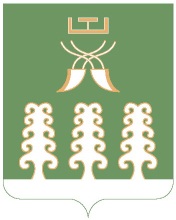 Администрация сельского поселенияСтаротумбагушевский сельсоветмуниципального районаШаранский районРеспублики Башкортостанул. Центральная, д.14 д. Старотумбагушево                             Шаранского района Республики Башкортостан, 452636 Тел.(34769) 2-47-19, e-mail:sttumbs@yandex.ru,www.stumbagush.sharan-sovet.ruБадамшин И.Х.- глава сельского поселения Старотумбагушевский сельсовет муниципального района Шаранский район, руководитель рабочей группыГумерова А.Д.- управляющий делами администрации сельского поселения, заместитель руководителя рабочей группы Саитова Л.М.– культурный организатор сельского клуба д. Старотумбагушево, секретарь рабочей группы Члены рабочей группы:Члены рабочей группы:Члены рабочей группы:Васильева Ф.Ф. специалист по работе с семьей ГБУ РБ Западный МЦ "Семья" отделения в Шаранском районеспециалист по работе с семьей ГБУ РБ Западный МЦ "Семья" отделения в Шаранском районеИльгузина З.М.Саитова Л.С.Ильгузина З.М.Саитова Л.С.- фельдшер ФАП д. Старотумбагушево- фельдшер ФАП д. ТемяковоУшкова Э.В.Ушкова Э.В.- учитель начальных классов филиала МБОУ «СОШ № 1 с. Шаран» - ООШ д. СтаротумбагушевоБиктимирова А.М.Биктимирова А.М.- воспитатель филиала МБДОУ детский сад «Радуга» с. Шаран – детский сад с. СтаротумбагушевоСоциальный работник Социальный работник - АНО ЦСОН «Наша забота» (по согласованию)